2-2 ZLINER, s.r.o.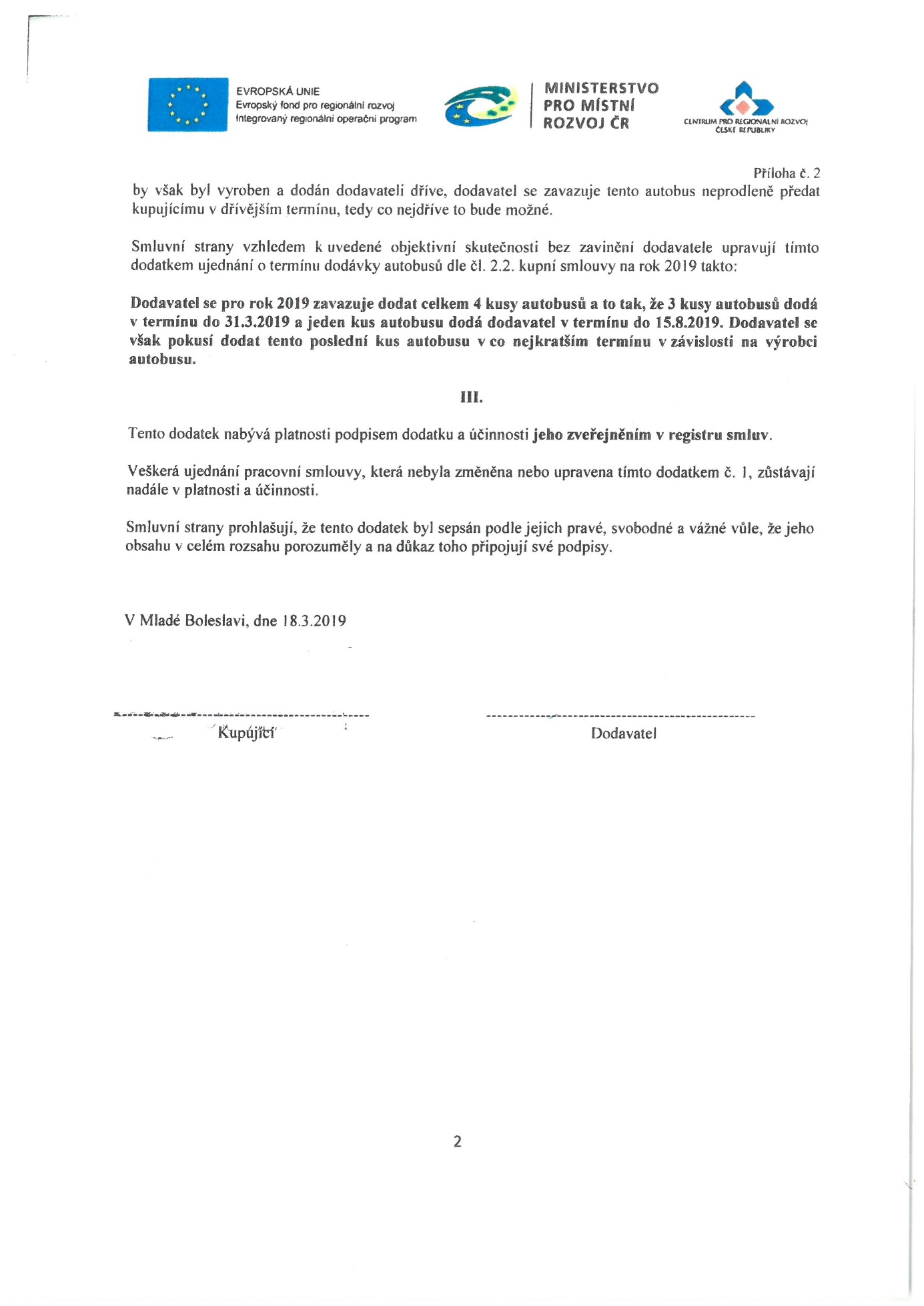 